重庆市预警信息发布业务月报第4期（总36期）2021年05月07日                            签发：周浩2021年4月业务运行工作通报一、预警信号发布情况4月，全市各级预警中心通过预警平台发布气象预警信号182期（大雾：红色1期、橙色6期、黄色61期；雷电：橙色6期、黄色33期；暴雨：黄色2期、蓝色4期；大风：蓝色2期），其中市级发布预警信号6期，区县发布109期。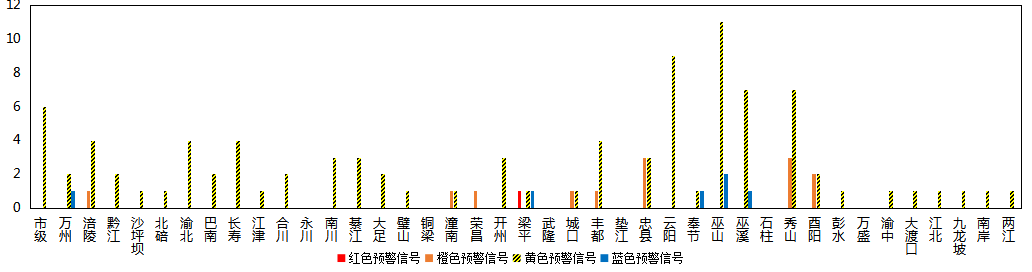 图1 全市预警信号发布情况二、灾害风险超阈值实况发布情况4月，全市各区县预警中心通过预警平台共发布暴雨超阈值预警信息8条，高温超阈值预警信息2条。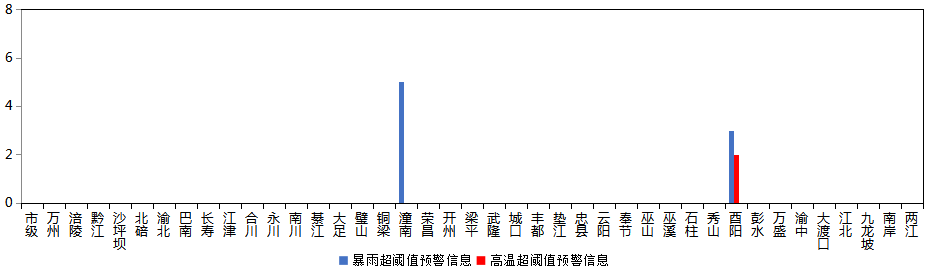 图2 全市灾害风险超阈值实况发布情况三、预警服务信息发布情况4月，全市各级预警中心通过预警平台发布气象预警服务信息188期，其中重要气象信息专报70期、0-2强天气警报52期、雨情通报66期。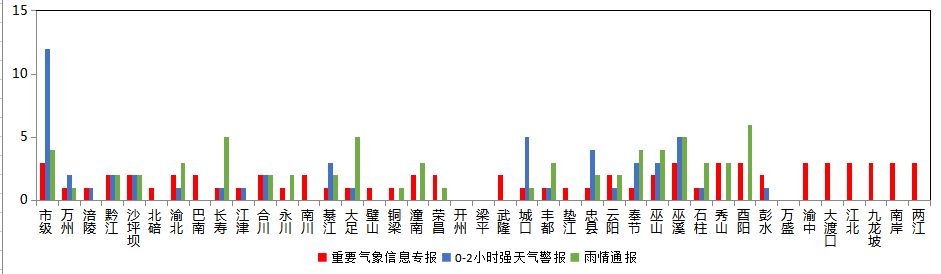 图3 气象预警服务信息发布情况四、各部门和乡镇（街道）信息发布情况4月，全市气象部门发布预警服务消息1,827条，发送短信1,246.95万人次；其他部门发布预警服务消息731条，发送短信786.31万人次；乡镇（街道）发布预警服务消息7,614条，发送短信811.11万人次。表1 部门和乡镇（街道）信息发布详情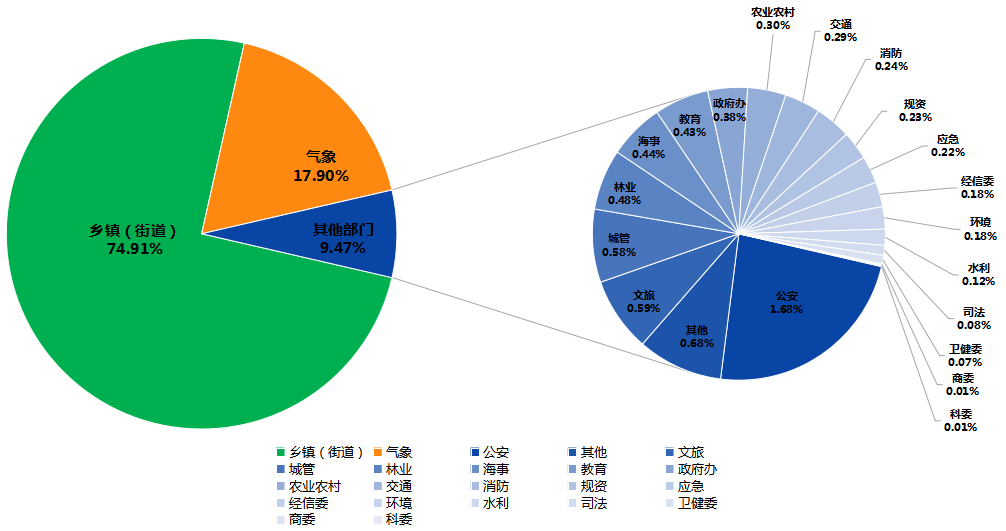 图4 各部门和乡镇（街道）信息发布情况五、分渠道信息发布情况（一）短信4月，全市各级预警中心和预警工作站通过预警平台10639121短信通道发布预警和服务信息共10,164条，累计发送3,288.15万人次。其中，市预警中心发布各类预警服务信息287条，发送77.96万人次；区县预警中心发布各类预警服务信息1,532条，发送1,168.78万人次；市、区县部门和乡镇（街道）预警工作站发布各类预警服务信息8,345条，发送2,041.19万人次。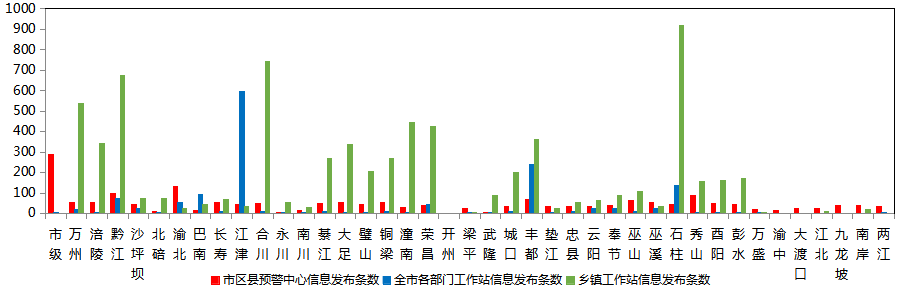 图5 全市预警中心及预警工作站10639121通道信息发布情况4月，全市各级预警中心通过预警平台短信备份通道（企讯通、移动大数据平台等）发布各类预警服务信息共4条，累计发送短信2,162人次。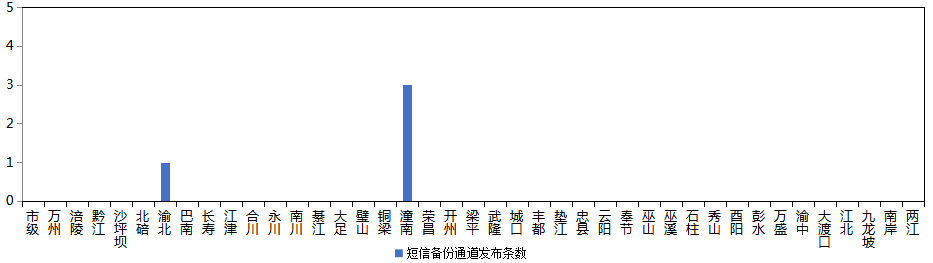 图6 全市预警中心短信备份通道信息发布情况（二）大喇叭4月，全市各区县预警中心通过大喇叭发布各类预警服务信息共192条，累计发送315,595支次。其中，大足、璧山、潼南、巫山、石柱等区县大喇叭使用较好。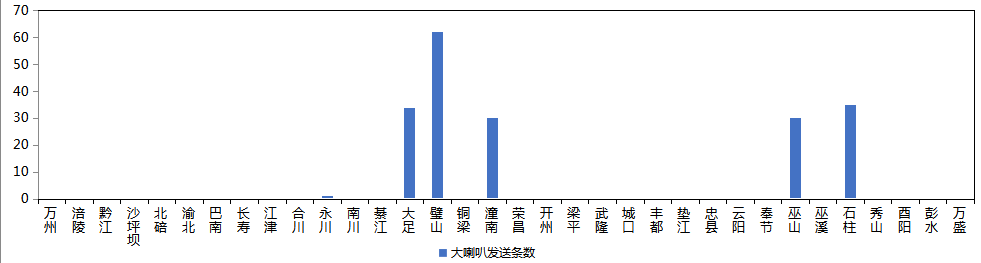 图7 全市各预警中心大喇叭信息发布情况（三）电子显示屏4月，全市各区县预警中心通过电子显示屏发布各类预警服务信息共478条，累计发送28,434块次。其中，黔江、綦江、璧山、铜梁、潼南、丰都、垫江、云阳、秀山、酉阳、彭水等区县电子显示屏使用较好。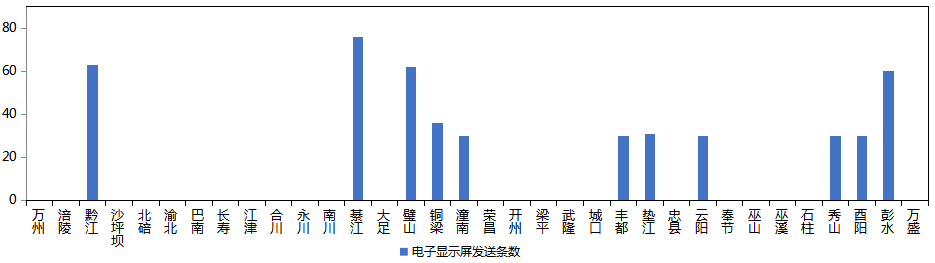 图8 全市各预警中心电子显示屏信息发布情况预警app4月，预警APP注册用户数为1,961人，共推送预警服务信息109条，渝北区注册用户最多（632人），除市级外巫山推送信息最多（13条）。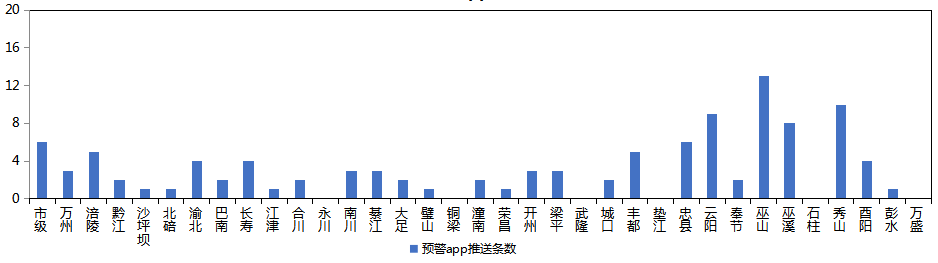 图9 全市各预警中心预警app信息推送情况（五）预警微信4月，全市预警微信（含企业号和公众号）关注用户数为16.77万人，共发布预警服务信息1,323条，除市级外，巴南区关注用户最多（1.9万人），黔江发布信息最多（95条）。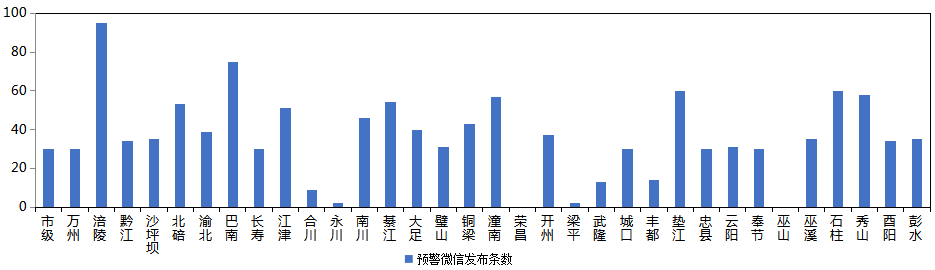 图10 全市各预警中心预警微信信息发布情况部门条数人次数（万）部门条数人次数（万）乡镇（街道）7,614811.11 交通2946.73 气象1,8231,246.95 消防29144.21公安171378.69 规资230.88其他6946.27应急2244.51文旅600.50 经信委202,972城管590.64 环境1828.35 林业49219.82 水利130.90海事450.95 司法8131.21教育44107.45 卫健委711.72政府办320.0032 商委10.0001农业农村311.87科委10.0038